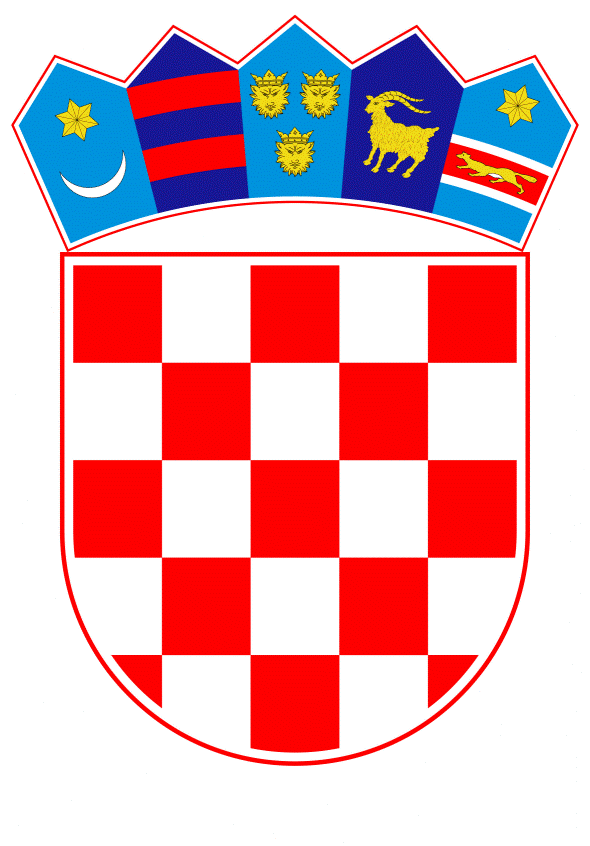 VLADA REPUBLIKE HRVATSKEZagreb, 2. svibnja 2019.__________________________________________________________________________PREDLAGATELJ:	Ministarstvo mora, prometa i infrastrukture__________________________________________________________________________PREDMET:	Prijedlog odluke o donošenju Programa obnove komunalne i elektroenergetske infrastrukture Grada Vukovara za razdoblje 2019. - 2022. godine__________________________________________________________________________Banski dvori | Trg Sv. Marka 2  | 10000 Zagreb | tel. 01 4569 222 | vlada.gov.hrPrijedlog		Na temelju članka 31. stavka 2. Zakona o Vladi Republike Hrvatske (Narodne novine, br. 150/11, 119/14, 93/16 i 116/18), a u vezi sa Zaključkom Vlade Republike Hrvatske o izradi Programa obnove komunalne i elektroenergetske infrastrukture Grada Vukovara, za razdoblje od 2017. do 2021. godine (Narodne novine, broj 108/16), Vlada Republike Hrvatske je na sjednici održanoj __________________ 2019. godine donijelaO D L U K Uo donošenju Programa obnove komunalne i elektroenergetskeinfrastrukture Grada Vukovara za razdoblje 2019. - 2022. godineI.		Donosi se Program obnove komunalne i elektroenergetske infrastrukture Grada Vukovara za razdoblje 2019. - 2022. godine (u daljnjem tekstu: Program), u tekstu koji je dostavilo Ministarstvo mora, prometa i infrastrukture aktom, klase: 340-03/16-07/146, urbroja: 530-06-2-2-19-87, od 25. travnja 2019. godine.II.		Zadužuje se Ministarstvo mora, prometa i infrastrukture za koordinaciju provedbe Programa.III.		Zadužuje se Ministarstvo mora, prometa i infrastrukture da o donošenju ove Odluke izvijesti nadležna tijela uključena u provedbu Programa, te da Program objavi na svojim mrežnim stranicama.IV.		Ova Odluka stupa na snagu danom donošenja, a objavit će se u Narodnim novinama.Klasa:Urbroj:Zagreb,	PREDSJEDNIK	mr. sc. Andrej PlenkovićOBRAZLOŽENJEVlada Republike Hrvatske, Zaključkom od 17. studenog 2016. godine, zadužila je Ministarstvo mora, prometa i infrastrukture, Ministarstvo graditeljstva i prostornoga uređenja, Ministarstvo zaštite okoliša i energetike, Ministarstvo državne imovine, Ministarstvo regionalnoga razvoja i fondova Europske unije, da u suradnji s Gradom Vukovarom, Hrvatskim vodama, te društvima Hrvatske ceste d.o.o. i Hrvatska elektroprivreda d.o.o., u okviru svoje nadležnosti osiguraju pripremu izrade Programa obnove komunalne i elektroenergetske infrastrukture Grada Vukovara za razdoblje 2017.-2021. godine. Temeljem Zaključka Vlade Republike Hrvatske, nositelj izrade Programa je Ministarstvo mora, prometa i infrastrukture, koje je koordiniralo radom svih sudionika izrade te izvršilo kompletiranje prijedloga i izradu ovog dokumenta. U svrhu provođenja Zaključka, 17. studenoga 2016. godine, između navedenih ministarstava i društava potpisan je Sporazum o međusobnoj suradnji na pripremi obnove komunalne i elektroenergetske infrastrukture Grada Vukovara za razdoblje 2017.-2021. godine.Grad Vukovar je temeljem Zaključka izradio prijedlog s popisom njima potrebnih projekata te je isti dostavio ostalim članovima Programskog vijeća, a koji su ih zatim razmotrili i prihvatili u skladu sa svojim mogućnostima.U obnovu komunalne i elektroenergetske infrastrukture u Gradu Vukovaru uključeni su: Ministarstvo graditeljstva i prostornoga uređenja, Ministarstvo zaštite okoliša i energetike, Ministarstvo državne imovine, Ministarstvo regionalnoga razvoja i fondova Europske unije, Ministarstvo mora, prometa i infrastrukture, državna javna poduzeća (Hrvatske ceste, Hrvatske vode, Hrvatska elektroprivreda i HŽ Infrastruktura) i Grad Vukovar. Program se donosi za razdoblje 2019.-2022. godinu, a ne za razdoblje 2017.-2021. godine radi proteka vremena u usuglašavanju projekata između potpisnika Sporazuma.Kroz ovaj Program u predviđenom razdoblju planira se provesti ukupno 59 projekata, a kroz koje se u komunalnu i elektroenergetsku infrastrukturu Grada Vukovara planira uložiti ukupno 1.440.360.300,13 kn. U programskom razdoblju planira se 13 vodnogospodarskih projekata kroz koje će se uložiti 315.490.130,00 kuna. Sredstva su osigurana u Financijskom planu Hrvatskih voda za 2019. godinu na aktivnosti K2013 IPA projekti i projekti iz EU fondova u okviru programa 104 Program investicijskih aktivnosti (8.200.000 kn), projekcijama za 2020. godinu (10.000.000 kn), 2021. godinu (10.000.000 kn) i 2022. godinu (57.350.630 kn), na aktivnosti K2004 Kapitalni rashodi i transferi u području zaštite od štetnog djelovanja voda i navodnjavanja u okviru programa 104 Program investicijskih aktivnosti u 2019. godini je osigurano 10.298.560 kn, projekcijama za 2020. godinu (60.500.000 kn), 2021. godinu (63.000.000 kn) i 2022. godinu (61.832.340 kn), aktivnosti K2005 Ulaganja u obnovu i razvitak vodoopskrbe u okviru programa 104 Program investicijskih aktivnosti u 2019. godini je osigurano 2.481.000 kn, projekcijama za 2020. godinu (5.632.600 kn), 2021. godinu (7.510.000 kn) i 2022. godinu (8.140.000 kn), i aktivnosti K2006 Ulaganja u objekte zaštite voda i mora od zagađivanja u okviru programa 104 Program investicijskih aktivnosti u 2019. godini je osigurano 1.000.000 kn, projekcijama za 2020. godinu (5.195.000 kn) i 2021. godinu (4.350.000 kn). Strateški projekt HEP-Operatora distribucijskog sustava je prijelaz mreže srednjeg napona s pogonskog napona 10 kV na 20 kV, a koji se provodi već nekoliko desetljeća različitim intenzitetom u pojedinim dijelovima distribucijske mreže, ovisno o raspoloživim sredstvima i ocjeni stanja. Sredstva za izgradnju elektroenergetskih građevina navedenih u Programu obnove komunalne i elektroenergetske infrastrukture Grada Vukovara za razdoblje 2019.-2022., financirati će se iz vlastitih sredstava HEP d.d. i HEP ODS d.o.o.Obnova cestovne i željezničke infrastrukture u kontekstu obnove i razvoja Grada Vukovara mora se sagledavati u sprezi sa geoprometnom povezanošću s Vukovarsko-srijemskom županijom, obzirom da je tek tako moguće sagledati utjecaj i značenje prometa za gospodarski i opći razvoj Grada Vukovara. Tijekom razdoblja 2019.-2022. godine planira se projektiranje, građenje, rekonstrukcija i izvanredno održavanje cestovne infrastrukture na području Grada Vukovara ukupne procijenjene vrijednosti 241.747.000,00 kn predviđene za državne ceste. Kako nisu osigurana sredstva za financiranje projekata za nerazvrstane ceste, Ministarstvo mora, prometa i infrastrukture i Hrvatske ceste d.o.o. će osigurati sredstva za njihovo financiranje tijekom 2019. godine u suradnji s Gradom Vukovarom. Zahvati na državnim cestama i budućim cestama u koridorima državne mreže planirani su i provode se prema godišnjim planovima Hrvatskih cesta te će isti nakon donošenja predmetnog Programa biti uvršteni u Financijski plan društva Hrvatske ceste d.o.o. za 2019. godinu (1.000.000), kao i projekcijama za 2020. (20.000.000), 2021. (30.000.000) i 2022. godinu (60.000.000) na kontu 4213, aktivnosti K2005 Ostali programi i zahvata na državnim cestama te za 2019. godinu (20.200.000), kao i projekcijama za 2020. (34.490.000), 2021. (45.100.000) i 2022. godinu (30.957.000) na kontu 4213, na aktivnosti K2012 Investicijsko održavanje i rekonstrukcija državnih cesta. Tijek izvršenja i izvor financiranja projekata na nerazvrstanim cestama donijeti će se posebnom Odlukom Vlade Republike Hrvatske.U tijeku je realizacija projekta Nadogradnja i elektrifikacija postojeće željezničke pruge od značaja za međunarodni promet M601 Vinkovci - Vukovar kojim se kroz razdoblje do 2021. godine planira uložiti 485.299.259,08 kn u željezničku infrastrukturu na području Vukovarsko-srijemske županije. Projekt sufinancira Europska unija iz Operativnog programa Konkurentnost i kohezija iz Kohezijskog fonda s 85 posto sredstva, a s 15 posto Vlada Republike Hrvatske, te je 21. svibnja 2018. godine potpisan Ugovor o dodjeli bespovratnih sredstava za modernizaciju ove pružne dionice između Ministarstva mora, prometa i infrastrukture, Središnje agencija za financiranje i ugovaranje programa i projekata EU-a i HŽ Infrastrukture.Ministarstvo graditeljstva i prostornoga uređenja će s Gradom Vukovarom utvrditi okvire suradnje na dva projekta uklanjanja ruševina i sanacija potpornih zidova.Ministarstvo regionalnoga razvoja i fondova Europske unije provodi Program integrirane fizičke, gospodarske i socijalne regeneracije malih gradova na ratom pogođenim područjima koji integrira aktivnosti specifičnih ciljeva 9b1 Operativnog programa “Konkurentnost i kohezija” 2014. – 2020. (OPKK) te 9 i 2 Operativnog programa “Učinkoviti ljudski potencijali” 2014. – 2020. Cilj koji se želi postići ovakvim teritorijalno utemeljenim pristupom integriranoj fizičkoj, gospodarskoj i socijalnoj regeneraciji depriviranih područja (kombiniranje ESI fondova) je smanjenje socijalne nejednakosti, isključenosti i siromaštva, poboljšanje infrastrukture, jačanje potencijala rasta, povećanje atraktivnosti za življenje i potencijalna ulaganja, jačanje socijalnog uključivanja i aktivnog sudjelovanja stanovnika tih područja u gospodarskom i društvenom životu. Temeljem Odluke Ministarstva, kao pilot područja Programa odabrano je pet gradova među kojima je i grad Vukovar. Gradu su na raspolaganju sredstva u ukupnom iznosu od 140.138.316,00 kuna za projekte koji se financiraju iz OPKK. U Državnom proračunu za 2019. i projekcijama za 2020. i 2021. na aktivnosti K680034 (Operativni program Konkurentnost i kohezija 2014. – 2020.) osigurana su sredstva za provedbu sedam projekata iz Intervencijskog plana Grada Vukovara - Operativni program "Konkurentnost i kohezija 2014. – 2020.", specifični cilj 9b1, Program integrirane fizičke, gospodarske i socijalne regeneracije malih gradova na ratom pogođenim područjima u iznosu od 26.325.549,00 kn za 2019. godinu, 32.582.900,00 kn za 2020. godinu i 26.654.937,50 kn za 2021. godinu.Ministarstvo državne imovine i dalje će prioritetno postupati po zahtjevima koji se odnose na obnovu komunalne i elektroenergetske infrastrukture Grada Vukovara, kao i po svim drugim zahtjevima za rješavanje imovinskopravnih odnosa na nekretninama u vlasništvu Republike Hrvatske na području Grada Vukovara.